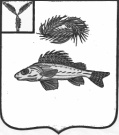 СОВЕТМУНИЦИПАЛЬНОГО ОБРАЗОВАНИЯ ГОРОД ЕРШОВЕРШОВСКОГО МУНИЦИПАЛЬНОГО РАЙОНАСАРАТОВСКОЙ ОБЛАСТИ(ЧЕТВЕРТОГО СОЗЫВА)РЕШЕНИЕот  26 июня 2023 года № 70-428О вынесении на публичные слушания  проектарешения    о   внесении     изменений    в  Устав муниципального    образования  город   ЕршовЕршовского           муниципального        района Саратовской     области	   	На основании статей 28 и 44 Федерального закона от 6 октября 2003 года №131-ФЗ «Об общих принципах организации местного самоуправления в Российской Федерации», Устава муниципального образования город  Ершов Ершовского муниципального района Саратовской области, Положения о публичных слушаниях в муниципальном образовании город  Ершов, Совет  муниципального образования  город  Ершов  РЕШИЛ:       1. Вынести на публичные слушания с участием граждан, проживающих на территории муниципального образования город Ершов Ершовского муниципального района Саратовской области, проект решения о внесении изменений в Устав муниципального образования город  Ершов Ершовского  муниципального района Саратовской области согласно Приложению. Инициатором проведения публичных слушаний является Совет  муниципального образования город Ершов.       2. Назначить организатором публичных слушаний комиссию в составе трех членов комиссии:           - председателя комиссии –  Нархова Алексея Николаевича;           - секретаря комиссии – Голиковой Людмилы Михайловны;           - члена комиссии –  Федоровой Галины Викторовны       3. Граждане, проживающие на территории муниципального образования город Ершовского муниципального района Саратовской области, обладающие избирательным правом, вправе участвовать в публичных слушаниях в целях обсуждения проекта решения о внесении изменений в Устав муниципального образования город Ершов Ершовского муниципального района Саратовской области посредством подачи организатору публичных слушаний замечаний и предложений в письменной и (или) устной форме.        4. Замечания и предложения в письменной форме граждане вправе представить организатору публичных слушаний в срок со дня опубликования настоящего решения и до 20 июля 2023  года по рабочим дням с 8.00 до 17.00 по адресу: г.  Ершов, ул.Интернациональная, д.9, каб. 25 или по электронной почте sovet-ershov@mail.ru.        5. Замечания и предложения в письменной и (или) устной форме граждане вправе представить председательствующему на публичных слушаниях в день проведения публичных слушаний до окончания публичных слушаний по месту проведения публичных слушаний. При проведении публичных слушаний все участники публичных слушаний вправе, кроме того, высказать свое мнение о проекте решения о внесении изменений в Устав муниципального образования город Ершов Ершовского  муниципального образования  и о замечаниях и предложениях по указанному проекту, задать вопросы разработчику проекта.        6. Провести публичные слушания 24 июля 2023 года в 10.00 в зале заседаний  Совета  муниципального образования город Ершов по адресу: г.  Ершов,  ул. Интернациональная  дом 9.        7. Настоящее решение подлежит официальному опубликованию не позднее 10 дней со дня его принятия одновременно с проектом решения о внесении изменений в Устав муниципального образования город Ершов Ершовского  муниципального района Саратовской области и размещению на официальном сайте Совета муниципального образования город Ершов.8. Настоящее решение вступает в силу со дня официального   опубликования.Глава муниципального образования                                                    А.А. ТиховПРОЕКТ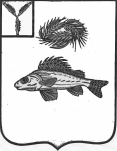 СОВЕТМУНИЦИПАЛЬНОГО ОБРАЗОВАНИЯ ГОРОД ЕРШОВЕРШОВСКОГО МУНИЦИПАЛЬНОГО РАЙОНАСАРАТОВСКОЙ ОБЛАСТИ(четвертого созыва)РЕШЕНИЕот                    2023 года   № О     внесении    изменений    и     дополнений   в    Уставмуниципального образования город Ершов Ершовскогомуниципального      района       Саратовской       области     	На основании Федерального  закона от  6 октября 2003 г. №131-ФЗ «Об общих принципах организации местного самоуправления в Российской Федерации», Федерального закона от 21.07.2005 № 97-ФЗ «О государственной регистрации уставов муниципальных образований»,       Устава муниципального образования город Ершов Ершовского муниципального района Саратовской области, Совет муниципального образования город   Ершов  РЕШИЛ: 1. Внести в Устав муниципального образования город Ершов  Ершовского муниципального района Саратовской области следующие изменения:   1.1 часть 7 статьи 19 изложить в следующей редакции:   «7. Первое заседание вновь избранного Совета (до избрания депутатами     главы поселения ) созывает и ведет глава поселения  предыдущего созыва.»;1.1 статью 53 изложить в следующей редакции: «Статья 53. Рассмотрение и утверждение местного бюджета        1. Проект решения о бюджете поселения   на очередной финансовый год и плановый период вносится на рассмотрение Совета  главой Ершовского муниципального района в срок не позднее 15 ноября текущего года.    2. Глава  поселения в течение суток со дня внесения проекта решения о местном бюджете поселения направляет его в постоянную комиссию Совета, ответственную за рассмотрение проекта решения о местном бюджете поселения (комиссия по бюджету).       Комиссия по бюджету в течение трех дней со дня получения проекта решения о местном бюджете поселения проводит проверку соответствия представленных документов и материалов указанному в первом пункте настоящей статьи перечню и дает заключение о возможности его принятия Советом к рассмотрению. Затем проект решения о местном бюджете направляется в другие постоянные комиссии Совета для рассмотрения и предложения поправок и предложений. Предложения и поправки постоянных комиссий в десятидневный срок направляются в постоянную комиссию по бюджету.   При отрицательном заключении комиссии по бюджету  глава поселения  возвращает указанный проект на доработку. Доработанный проект решения должен быть представлен администрацией  Ершовского муниципального района в Совет в пятидневный срок.   В случае отклонения проекта решения о местном бюджете поселения Советом создается согласительная комиссия из представителей Совета и администрации  Ершовского муниципального района, которая рассматривает поправки и предложения в течение 10 рабочих дней, разрабатывает согласованный вариант проекта местного бюджета, после чего глава поселения повторно вносит доработанный проект бюджета  на рассмотрения Совета поселения.         3. Проект решения о бюджете  поселения рассматривается  Советом в одном чтении и утверждается в срок не позднее 25 декабря текущего года.          4. Если бюджет  поселения  не утвержден до начала календарного года, то до его утверждения финансирование расходов местного бюджета осуществляется в порядке, установленной статьей 190 Бюджетного кодекса Российской Федерации.». 2. Направить настоящее решение на государственную регистрацию в Управление Министерства юстиции Российской Федерации по Саратовской области. 3. Настоящее решение вступает в силу с момента официального обнародования (опубликования) после его государственной регистрации.Глава муниципального образования                                                    А.А.Тихов